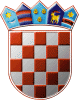         REPUBLIKA HRVATSKABJELOVARSKO-BILOGORSKA ŽUPANIJA	        OPĆINA ROVIŠĆE	          Općinsko vijećeKlasa: 400-06/20-01/2Urbroj: 2103/06-01-20-1Rovišće, 30. prosinca 2020.	Na temelju članka 16. i 39. stavak 1. Zakona o proračunu („Narodne novine“ broj 87/08, 136/12 i 15/15) i članka 75. i 76. Statuta Općine Rovišće ("Službeni glasnik Općine Rovišće", broj 4/19 – pročišćeni tekst), Općinsko vijeće Općine Rovišće na 23. sjednici održanoj dana 30. prosinca 2020. godine     d o n o s iPRORAČUN OPĆINE ROVIŠĆE ZA 2021. GODINU SA PROJEKCIJAMA ZA 2022. I 2023. GODINU I. OPĆI DIOČlanak 1.		Proračun Općine Rovišće za 2021. godinu sadrži:B. RAČUN FINANCIRANJAC. RASPOLOŽIVA SREDSTVA IZ PRETHODNIH GODINAPLAN PRORAČUNA OPĆINE ROVIŠĆE ZA 2021. SA PROJEKCIJAMA ZA 2022.I 2023. GODINUA. RAČUN PRIHODA I RASHODA (PRIHODI)Račun/ Pozicija1661611Prihodi poslovanja Prihodi od poreza Porez i prirez na dohodakOpis2Ostvareno 2019.319.054.132,559.747.183,009.478.052,38Plan proračuna 2020.423.152.250,009.308.000,009.000.000,00Plan proračuna 2021.522.137.750,009.308.000,009.000.000,00Projekcija za 2022.616.835.270,009.308.000,00Projekcija za 2023.716.065.500,009.308.000,00611161126113611461176136131613461461426145616616363633633163326346341634263863816382646416414Porez i prirez na dohodak od nesamostalnog rada Porez i prirez na dohodak od samostalnih djelatnostiPorez i prirez na dohodak od imovine i imovinskih prava Porez i prirez na dohodak od kapitalaPovrat poreza i prireza na dohodak po godišnjoj prijaviPorezi na imovinuStalni porezi na nepokretnu imovinu (zemlju, zgrade, kuće i ostalo) Povremeni porezi na imovinuPorezi na robu i usluge Porez na prometPorezi na korištenje dobara ili izvođenje aktivnosti Ostali prihodi od porezaOstali neraspoređeni prihodi od porezaPomoći iz inozemstva (darovnice) i od subjekata unutar općeg proračunaPomoći iz  proračuna Tekuće pomoći iz proračunaKapitalne pomoći iz proračunaPomoći od ostalih subjekata unutar općeg proračuna  Tekuće pomoći od ostalih subjekata unutar općeg proračunaKapitalne pomoći od ostalih subjekata unutar općeg proračuna Pomoći temeljem prijenosa EU sredstavaTekuće pomoći temeljem prijenosa EU sredstava Kapitalne pomoći temeljem prijenosa EU sredstava Prihodi od imovinePrihodi od financijske imovine Prihodi od zateznih kamata9.325.163,50155.260,86145.781,7189.335,01-237.488,70199.360,8220.843,10178.517,7269.769,8068.363,171.406,630,000,007.408.176,563.958.341,27119.657,433.838.683,84109.909,02109.909,020,003.339.926,27397.924,272.942.002,00306.122,3971,9371,93233.000,0070.000,005.000,0011.441.030,004.934.000,00810.940,005.696.090,00450.500,0020.000,00233.000,0070.000,005.000,0010.576.250,003.866.000,00838.000,005.872.250,00400.500,0020.000,005.254.000,00400.500,004.504.000,00400.500,00PLAN PRORAČUNA OPĆINE ROVIŠĆE ZA 2021. SA PROJEKCIJAMA ZA 2022.I 2023. GODINUA. RAČUN PRIHODA I RASHODA (PRIHODI)Račun/ Pozicija1642Prihodi od nefinancijske imovineOpis2Ostvareno 2019.3306.050,46Plan proračuna 2020.4430.500,00Plan proračuna 2021.5380.500,00Projekcija za 2022.6Projekcija za 2023.764226423642965651651165126513651465265226524652665365316532666636632Prihodi od zakupa i iznajmljivanja imovine Naknada za korištenje nefinancijske imovine Ostali prihodi od nefinancijske imovinePrihodi od upravnih i administrativnih pristojbi, pristojbi po posebnim propisima i naknadaUpravne i administrativne pristojbe Državne upravne i sudske pristojbeŽupanijske, gradske i općinske pristojbe i naknade Ostale upravne pristojbe i naknadeOstale pristojbe i naknade Prihodi po posebnim propisima Prihodi vodnog gospodarstva Doprinosi za šumeOstali nespomenuti prihodi Komunalni doprinosi i naknade Komunalni doprinosi Komunalne naknadePrihodi od prodaje proizvoda i robe te pruženih usluga i prihodi od donacijaDonacije od pravnih i fizičkih osoba izvan opće države Kapitalne donacije272.917,10116,7633.016,601.588.650,60233.955,180,00185.895,182.175,4445.884,56562.115,3320.936,76468.497,7972.680,78792.580,09108.269,06684.311,034.000,004.000,004.000,001.952.720,00352.720,00625.000,00975.000,000,000,001.853.000,00353.000,00625.000,00875.000,000,000,001.872.770,000,001.853.000,000,00PLAN PRORAČUNA OPĆINE ROVIŠĆE ZA 2021. SA PROJEKCIJAMA ZA 2022.I 2023. GODINUA. RAČUN PRIHODA I RASHODA (RASHODI)Račun/ Pozicija133131131113123121313Rashodi poslovanja Rashodi za zaposlene Plaće (Bruto)Plaće za redovan rad Ostali rashodi za zaposlene Ostali rashodi za zaposlene Doprinosi na plaćeOpis2Ostvareno 2019.36.488.827,011.017.983,13843.851,19843.851,1933.749,5533.749,55140.382,39Plan proračuna 2020.49.835.500,001.882.340,001.557.800,0072.500,00252.040,00Plan proračuna 2021.510.333.400,001.810.000,001.507.000,0057.500,00245.500,00Projekcija za 2022.68.239.400,001.057.500,00Projekcija za 2023.78.349.400,001.217.500,0031323133323213211321232133214322322132233224322532332313232323332343235323632373238Doprinosi za obvezno zdravstveno osiguranjeDoprinosi za obvezno osiguranje u slučaju nezaposlenostiMaterijalni rashodiNaknade troškova zaposlenima Službena putovanjaNaknade za prijevoz, za rad na terenu i odvojeni život Stručno usavršavanje zaposlenikaOstale naknade troškova zaposlenima Rashodi za materijal i energijuUredski materijal i ostali materijalni rashodi EnergijaMat. i dijelovi za tekuće i investicijsko održavanje Sitni inventar i auto gumeRashodi za uslugeUsluge telefona, pošte i prijevozaUsluge tekućeg i investicijskog održavanja Usluge promidžbe i informiranja Komunalne uslugeZakupnine i najamnine Zdravstvene i veterinarske usluge Intelektualne i osobne usluge Računalne usluge137.259,663.122,733.157.678,1140.047,2413.732,8516.891,259.423,140,00505.838,8176.475,25336.675,4412.461,8480.226,282.243.904,9259.531,091.396.950,90241.031,34168.933,177.375,006.930,00167.916,0133.691,084.653.760,00216.360,00656.000,003.292.100,004.679.000,00187.000,00661.000,003.341.500,003.902.500,003.852.500,00PLAN PRORAČUNA OPĆINE ROVIŠĆE ZA 2021. SA PROJEKCIJAMA ZA 2022.I 2023. GODINUA. RAČUN PRIHODA I RASHODA (RASHODI)Račun/ Pozicija13239Ostale uslugeOpis2Ostvareno 2019.3161.546,33Plan proračuna 2020.4Plan proračuna 2021.5Projekcija za 2022.6Projekcija za 2023.7324324132932913292329332943295329934343343134333535235233636336323663662373723721372238381Naknade troškova osobama izvan radnog odnosa Naknade troškova osobama izvan radnog odnosa Ostali nespomenuti rashodi poslovanjaNaknade za rad predstavničkih i izvršnih tijela, povjerenstava i slično Premije osiguranjaReprezentacijaČlanarinePristojbe i naknadeOstali nespomenuti rashodi poslovanjaFinancijski rashodiOstali financijski rashodiBankarske usluge i usluge platnog prometa Zatezne kamateSubvencijeSubvencije trgovačkim društvima, poljoprivrednicima i obrtnicima izvan javnog sektoraSubvencije poljoprivrednicima i obrtnicimaPomoći dane u inozemstvo i unutar opće državePomoći unutar općeg proračunaKapitalne pomoći unutar općeg proračunaPomoći proračunskim korisnicima drugih proračunaKapitalne pomoći proračunskim korisnicima drugih proračunaNaknade građanima i kućanstvima na temelju osiguranja i druge naknadeOstale naknade građanima i kućanstvima iz proračuna Naknade građanima i kućanstvima u novcuNaknade građanima i kućanstvima u naraviOstali rashodiTekuće donacije0,000,00367.887,14188.931,7411.152,75113.321,4314.821,9213.167,5026.491,8014.956,3814.956,3814.571,25385,139.251,259.251,259.251,25295.004,50295.004,50295.004,500,000,00810.044,60810.044,60293.990,10516.054,501.183.909,04852.890,3115.000,00474.300,0017.000,0017.000,00386.000,00386.000,00365.000,00300.000,0065.000,00430.000,00430.000,002.101.400,001.901.400,0015.000,00474.500,0017.000,0017.000,00386.000,00386.000,00265.000,00200.000,0065.000,00430.000,00430.000,002.746.400,002.096.400,0017.000,00386.000,00200.000,00430.000,002.246.400,0017.000,00386.000,00200.000,00430.000,002.246.400,00441411411141134242142114212421342144224221422242234227423423142642624263Rashodi za nabavu nefinancijske imovine Rashodi za nabavu neproizvedene imovine Materijalna imovina - prirodna bogatstvaZemljišteOstala prirodna materijalna imovinaRashodi za nabavu proizvedene dugotrajne imovineGrađevinski objekti Stambeni objekti Poslovni objektiCeste, željeznice i ostali prometni objektiOstali građevinski objekti Postrojenja i opremaUredska oprema i namještaj Komunikacijska opremaOprema za održavanje i zaštituUređaji, strojevi i oprema za ostale namjene Prijevozna sredstvaPrijevozna sredstva u cestovnom prometu Nematerijalna proizvedena imovinaUlaganja u računalne programeUmjetnička, literarna i znanstvena djela9.444.192,4129.800,0029.800,0029.800,000,006.914.267,186.391.319,470,002.531.336,032.560.769,541.299.213,90285.119,46110.351,284.900,0074.903,0894.965,10232.953,25232.953,254.875,004.875,000,0013.673.200,00800.000,00800.000,0010.523.200,0010.153.200,00290.000,000,0080.000,0013.905.116,36800.000,00800.000,0012.092.750,0010.772.750,001.240.000,000,0080.000,008.695.870,00800.000,007.495.870,007.816.100,00800.000,006.416.100,00Račun/ Pozicija1RAZDJEL001GLAVA00110OPĆINA ROVIŠĆE PREDSTAVNIČKO TIJELOOpis2Ostvareno 2019.315.933.019,42177.745,37Plan proračuna 2020.423.508.700,00256.400,00Plan proračuna 2021.524.238.516,36257.400,00Projekcija za 2022.616.935.270,00256.400,00Projekcija za 2023.716.165.500,00256.400,00Program1001Akt. A100101Izv. 132329329132933299Akt. A100102Izv. 1	5323293291Akt. A100103Izv. 1383813811Akt. A100104Izv. 132322322132332353293293Akt. A100105Izv. 132JAVNA UPRAVA (predstavničko tijelo)Donošenje akataFunkcija: 0110 Izvršna i zakonodavna tijela, financijski i fiskalni poslovi, vanjski posloviMaterijalni rashodiOstali nespomenuti rashodi poslovanjaNaknade za rad predstavničkih i izvršnih tijela, povjerenstava i slično ReprezentacijaOstali nespomenuti rashodi poslovanjaProvedba izboraFunkcija: 0111 Izvršna i zakonodavna tijelaMaterijalni rashodiOstali nespomenuti rashodi poslovanjaNaknade za rad predstavničkih i izvršnih tijela, povjerenstava i sličnoRedovne aktivnosti političkih stranaka Funkcija: 0111 Izvršna i zakonodavna tijela Ostali rashodiTekuće donacijeTekuće donacije u novcuOdržavanje manifestacija i svetkovina u općini RovišćeFunkcija: 0100 Opće javne uslugeMaterijalni rashodiRashodi za materijal i energijuUredski materijal i ostali materijalni rashodi Rashodi za uslugeZakupnine i najamnineOstali nespomenuti rashodi poslovanja ReprezentacijaOdržavanje koncerta Funkcija: 0100 Opće javne usluge Materijalni rashodi177.745,3739.828,7639.828,7639.828,7624.203,294.866,1010.759,3791.554,4791.554,4791.554,4791.554,4713.400,0013.400,0013.400,0013.400,0032.962,1432.962,143.146,883.146,884.375,004.375,0025.440,2625.440,260,000,00256.400,0050.000,0050.000,0050.000,0096.000,0096.000,0096.000,0013.400,0013.400,0013.400,0060.000,0060.000,002.000,0010.000,0048.000,0037.000,0037.000,00257.400,0050.000,0050.000,0050.000,0096.000,0096.000,0096.000,0013.400,0013.400,0013.400,0061.000,0061.000,003.000,0010.000,0048.000,0037.000,0037.000,00256.400,0050.000,0050.000,0096.000,0096.000,0013.400,0013.400,0060.000,0060.000,0037.000,0037.000,00256.400,0050.000,0050.000,0096.000,0096.000,0013.400,0013.400,0060.000,0060.000,0037.000,0037.000,00Račun/ Pozicija13233233323732393293295GLAVA00120Rashodi za uslugeUsluge promidžbe i informiranja Intelektualne i osobne usluge Ostale uslugeOstali nespomenuti rashodi poslovanja Pristojbe i naknadeIZVRŠNO TIJELOOpis2Ostvareno 2019.30,000,000,000,000,000,00344.217,13Plan proračuna 2020.434.000,003.000,00140.500,00Plan proračuna 2021.534.000,003.000,00140.500,00Projekcija za 2022.6140.500,00Projekcija za 2023.7140.500,00Program1002Akt. A100201Izv. 132322322132932913299Akt. A100202Izv. 132322322332243225323323932932923299424234231JAVNA UPRAVA (izvršno tijelo)Priprema i donošenje akataFunkcija: 0110 Izvršna i zakonodavna tijela, financijski i fiskalni poslovi, vanjski posloviMaterijalni rashodiRashodi za materijal i energijuUredski materijal i ostali materijalni rashodiOstali nespomenuti rashodi poslovanjaNaknade za rad predstavničkih i izvršnih tijela, povjerenstava i slično Ostali nespomenuti rashodi poslovanjaSlužbeno voziloFunkcija: 0133 Ostale opće uslugeMaterijalni rashodiRashodi za materijal i energiju EnergijaMat. i dijelovi za tekuće i investicijsko održavanje Sitni inventar i auto gumeRashodi za uslugeOstale uslugeOstali nespomenuti rashodi poslovanjaPremije osiguranjaOstali nespomenuti rashodi poslovanjaRashodi za nabavu proizvedene dugotrajne imovinePrijevozna sredstvaPrijevozna sredstva u cestovnom prometu344.217,1373.173,9873.173,980,000,0073.173,9873.173,980,00271.043,1553.043,1546.113,3629.139,226.410,1410.564,00948,25948,255.981,545.020,66960,88218.000,00218.000,00218.000,00140.500,00105.500,00105.500,0010.000,0095.500,0035.000,0035.000,0025.000,002.000,008.000,000,000,00140.500,00105.500,00105.500,0010.000,0095.500,0035.000,0035.000,0025.000,002.000,008.000,000,000,00140.500,00105.500,00105.500,0035.000,0035.000,000,00140.500,00105.500,00105.500,0035.000,0035.000,000,00Račun/ Pozicija1GLAVA00130Program1003Akt. A100301Izv. 1	5313113111312312131331323133323213211321232133214323323632373243241Akt. A100302Izv. 1	3 4 5323223221322332332313232Opis2JEDINSTVENI UPRAVNI ODJEL JAVNA ADMINISTARCIJA (JUO)Stručno, administrativno i tehničko osoblje Funkcija: 0131 Opće usluge vezane uz službenike Rashodi za zaposlenePlaće (Bruto)Plaće za redovan  rad Ostali rashodi za zaposlene Ostali rashodi za zaposlene Doprinosi na plaćeDoprinosi za obvezno zdravstveno osiguranjeDoprinosi za obvezno osiguranje u slučaju nezaposlenostiMaterijalni rashodiNaknade troškova zaposlenimaSlužbena putovanjaNaknade za prijevoz, za rad na terenu i odvojeni život Stručno usavršavanje zaposlenikaOstale naknade troškova zaposlenima Rashodi za uslugeZdravstvene i veterinarske usluge Intelektualne i osobne uslugeNaknade troškova osobama izvan radnog odnosaNaknade troškova osobama izvan radnog odnosaPriprema akata iz djelokruga JUO Funkcija: 0131 Opće usluge vezane uz službenike Materijalni rashodiRashodi za materijal i energijuUredski materijal i ostali materijalni rashodi EnergijaRashodi za uslugeUsluge telefona, pošte i prijevozaUsluge tekućeg i investicijskog održavanjaOstvareno 2019.315.411.056,921.976.578,51641.267,28593.862,68491.021,64491.021,6421.249,5521.249,5581.591,4979.862,671.728,8247.404,6030.679,5313.732,857.523,549.423,140,0016.725,076.930,009.795,070,000,00808.719,18793.762,80163.885,8352.914,18110.971,65546.154,5037.031,092.045,50Plan proračuna 2020.423.111.800,002.454.860,00720.860,00622.500,00500.000,0045.000,0077.500,0098.360,0063.360,0020.000,0015.000,001.006.000,00989.000,00173.000,00749.000,00Plan proračuna 2021.523.840.616,363.017.866,36721.500,00622.500,00500.000,0045.000,0077.500,0099.000,0064.000,0020.000,0015.000,001.066.000,001.049.000,00183.000,00779.000,00Projekcija za 2022.616.538.370,002.227.500,00561.500,00462.500,0099.000,001.046.000,001.029.000,00Projekcija za 2023.715.768.600,002.387.500,00721.500,00622.500,0099.000,001.046.000,001.029.000,00Račun/ Pozicija13233323432373238323932932933295329934343Usluge promidžbe i informiranja Komunalne usluge Intelektualne i osobne usluge Računalne uslugeOstale uslugeOstali nespomenuti rashodi poslovanja ReprezentacijaPristojbe i naknadeOstali nespomenuti rashodi poslovanjaFinancijski rashodiOstali financijski rashodiOpis2Ostvareno 2019.3161.418,0512.437,95138.932,7533.691,08160.598,0883.722,4779.515,073.167,501.039,9014.956,3814.956,38Plan proračuna 2020.467.000,0017.000,0017.000,00Plan proračuna 2021.587.000,0017.000,0017.000,00Projekcija za 2022.617.000,00Projekcija za 2023.717.000,0034313433Akt. A100303Izv. 1    3 43232232213224323323232932923295Akt. A101206Izv. 1323233238Akt. K100303Bankarske usluge i usluge platnog prometaZatezne kamateOdržavanje zgrada u vlasništvu OpćineFunkcija: 0133 Ostale opće uslugeMaterijalni rashodiRashodi za materijal i energijuUredski materijal i ostali materijalni rashodiMat. i dijelovi za tekuće i investicijsko održavanje Rashodi za uslugeUsluge tekućeg i investicijskog održavanja Ostali nespomenuti rashodi poslovanja Premije osiguranjaPristojbe i naknadeDigitalna transparentnost proračuna Funkcija: 0133 Ostale opće usluge Materijalni rashodiRashodi za usluge Računalne usluge Opremanje JUO14.571,25385,13293.974,23293.974,2317.657,8111.606,116.051,70260.184,33260.184,3316.132,096.132,0910.000,000,000,000,000,00232.617,82428.000,00428.000,0040.000,00358.000,0030.000,000,000,000,00300.000,00418.000,00418.000,0040.000,00358.000,0020.000,00100.000,00100.000,00100.000,00712.366,36220.000,00220.000,00100.000,00100.000,00300.000,00220.000,00220.000,00100.000,00100.000,00300.000,00Izv. 13 532322Funkcija: 0131 Opće usluge vezane uz službenikeMaterijalni rashodiRashodi za materijal i energiju36.852,4036.852,4050.000,0050.000,0050.000,0050.000,0050.000,0050.000,003225Sitni inventar i auto gume36.852,40Račun/ Pozicija1424224221422342274264262454514511Program1004Akt. A100401Izv. 1383863861Akt. A100402Izv. 1	43232332323234Akt. A100403Izv. 1	432322322332253233232Akt. A100404Izv. 1	432Opis2Rashodi za nabavu proizvedene dugotrajne imovinePostrojenja i opremaUredska oprema i namještajOprema za održavanje i zaštituUređaji, strojevi i oprema za ostale namjene Nematerijalna proizvedena imovinaUlaganja u računalne programeRashodi za dodatna ulaganja na nefinancijskoj imoviniDodatna ulaganja na građevinskim objektima Dodatna ulaganja na građevinskim objektimaODRŽAVANJE KOMUNALNE INFRASTRUKTUREKomunalno poduzeće u vlasništvu JLSFunkcija: 0560 Poslovi i usluge zaštite okoliša koji nisu drugdje svrstaniOstali rashodiKapitalne pomoćiKapitalne pomoći kreditnim i ostalim financijskim institucijama te trgovačkim društvima u javnom sektoruOdržavanje javnih površinaFunkcija: 0560 Poslovi i usluge zaštite okoliša koji nisu drugdje svrstaniMaterijalni rashodiRashodi za uslugeUsluge tekućeg i investicijskog održavanja Komunalne uslugeJavna rasvjetaFunkcija: 0641 Javna rasvjeta (KS)Materijalni rashodiRashodi za materijal i energijuEnergijaSitni inventar i auto gume Rashodi za uslugeUsluge tekućeg i investicijskog održavanjaOdržavanje komunalne infrastrukture i objekataFunkcija: 0620 Razvoj zajedniceMaterijalni rashodiOstvareno 2019.3195.765,42190.890,4298.358,2474.903,0817.629,104.875,004.875,000,000,000,002.092.203,42321.518,73321.518,73321.518,73321.518,73563.527,82563.527,82563.527,82506.338,8557.188,97338.825,70338.825,70229.374,45196.564,5732.809,88109.451,25109.451,25514.180,97514.180,97Plan proračuna 2020.4250.000,00240.000,0010.000,000,000,002.266.940,000,000,000,00370.000,00370.000,00370.000,00420.000,00420.000,00220.000,00200.000,00730.000,00730.000,00Plan proračuna 2021.5250.000,00240.000,0010.000,00412.366,36412.366,362.219.000,000,000,000,00370.000,00370.000,00370.000,00345.000,00345.000,00230.000,00115.000,00730.000,00730.000,00Projekcija za 2022.6250.000,000,002.219.000,000,000,00370.000,00370.000,00345.000,00345.000,00730.000,00730.000,00Projekcija za 2023.7250.000,000,002.219.000,000,000,00370.000,00370.000,00345.000,00345.000,00730.000,00730.000,00Račun/ Pozicija1323Rashodi za uslugeOpis2Ostvareno 2019.3514.180,97Plan proračuna 2020.4730.000,00Plan proračuna 2021.5730.000,00Projekcija za 2022.6Projekcija za 2023.73232Akt. A100405Izv. 1323233234353523523383813811Akt. A100407Usluge tekućeg i investicijskog održavanjaDeratizacija, dezinsekcija i zbrinjavanje životinja Funkcija: 0600 Usluge unaprjeđenja stanovanja i zajednice Materijalni rashodiRashodi za usluge Komunalne usluge SubvencijeSubvencije trgovačkim društvima, poljoprivrednicima i obrtnicima izvan javnog sektoraSubvencije poljoprivrednicima i obrtnicimaOstali rashodiTekuće donacijeTekuće donacije u novcuJavni radovi514.180,9799.306,2599.306,2599.306,2599.306,250,000,000,000,000,000,00254.843,95151.000,0096.000,0096.000,0050.000,0050.000,005.000,005.000,00595.940,00151.000,0096.000,0096.000,0050.000,0050.000,005.000,005.000,00623.000,00151.000,0096.000,0050.000,005.000,00623.000,00151.000,0096.000,0050.000,005.000,00623.000,00Izv.531311311131331323133323213212Funkcija: 0600 Usluge unaprjeđenja stanovanja i zajedniceRashodi za zaposlenePlaće (Bruto)Plaće za redovan radDoprinosi na plaćeDoprinosi za obvezno zdravstveno osiguranjeDoprinosi za obvezno osiguranje u slučaju nezaposlenostiMaterijalni rashodiNaknade troškova zaposlenimaNaknade za prijevoz, za rad na terenu i odvojeni život248.596,99212.895,24212.895,2435.701,7534.307,841.393,916.246,966.246,966.246,96567.940,00487.500,0080.440,0028.000,0028.000,00595.000,00510.000,0085.000,0028.000,0028.000,00595.000,0028.000,00595.000,0028.000,00Program1005Akt. A100509Izv. 1	4 5323233234363663662GRAĐENJE KOMUNALNE INFRASTRUKTUREGospodarenje otpadomFunkcija: 0560 Poslovi i usluge zaštite okoliša koji nisu drugdje svrstaniMaterijalni rashodi Rashodi za usluge Komunalne uslugePomoći dane u inozemstvo i unutar opće državePomoći proračunskim korisnicima drugih proračunaKapitalne pomoći proračunskim korisnicima drugih proračuna4.306.780,7149.800,000,000,000,000,000,000,004.810.500,00215.000,00100.000,00100.000,0065.000,0065.000,007.513.750,00215.000,00100.000,00100.000,0065.000,0065.000,005.200.870,0050.000,0050.000,000,005.821.100,000,000,000,00Račun/ Pozicija1424224227Akt. K100501Izv. 1	4 6414114111424214214Akt. K100502Izv. 1	54242142124214Akt. K100503Izv. 1	4 53636336324141141114242142134214Akt. K100504Izv. 1424214214Opis2Rashodi za nabavu proizvedene dugotrajne imovinePostrojenja i opremaUređaji, strojevi i oprema za ostale namjeneMrtvačnice i grobljaFunkcija: 0620 Razvoj zajedniceRashodi za nabavu neproizvedene imovineMaterijalna imovina - prirodna bogatstva ZemljišteRashodi za nabavu proizvedene dugotrajne imovineGrađevinski objektiOstali građevinski objektiIzgradnja i investicijsko održavanje objekataFunkcija: 0600 Usluge unaprjeđenja stanovanja i zajednice Rashodi za nabavu proizvedene dugotrajne imovine Građevinski objektiPoslovni objektiOstali građevinski objektiCestovna infrastrukturaFunkcija: 0451 Cestovni prometPomoći dane u inozemstvo i unutar opće državePomoći unutar općeg proračunaKapitalne pomoći unutar općeg proračuna Rashodi za nabavu neproizvedene imovine Materijalna imovina - prirodna bogatstvaZemljišteRashodi za nabavu proizvedene dugotrajne imovineGrađevinski objektiCeste, željeznice i ostali prometni objekti Ostali građevinski objektiJavna rasvjetaFunkcija: 0641 Javna rasvjeta (KS)Rashodi za nabavu proizvedene dugotrajne imovineGrađevinski objektiOstali građevinski objektiOstvareno 2019.349.800,0049.800,0049.800,00101.350,008.400,008.400,008.400,0092.950,0092.950,0092.950,00233.721,52233.721,52233.721,52233.721,520,003.821.293,79295.004,50295.004,50295.004,5021.400,0021.400,0021.400,003.504.889,293.504.889,292.560.769,54944.119,75100.615,40100.615,40100.615,40100.615,40Plan proračuna 2020.450.000,0050.000,00800.000,000,000,00800.000,00800.000,00385.000,00385.000,00385.000,002.060.000,00300.000,00300.000,000,000,001.760.000,001.760.000,00500.000,00500.000,00500.000,00Plan proračuna 2021.550.000,0050.000,00800.000,000,000,00800.000,00800.000,00385.000,00385.000,00385.000,003.963.250,00200.000,00200.000,00200.000,00200.000,003.563.250,003.563.250,00500.000,00500.000,00500.000,00Projekcija za 2022.60,00290.000,000,00290.000,00235.000,00235.000,002.925.370,00200.000,00200.000,002.525.370,00200.000,00200.000,00Projekcija za 2023.70,00800.000,000,00800.000,00135.000,00135.000,002.915.000,00200.000,00200.000,002.515.000,00320.600,00320.600,00Račun/ Pozicija1Akt. K100506Rekonstrukcija javnih površinaOpis2Ostvareno 2019.30,00Plan proračuna 2020.4150.500,00Plan proračuna 2021.5150.500,00Projekcija za 2022.6500,00Projekcija za 2023.7150.500,00Izv.4 5424214214Funkcija: 0620 Razvoj zajedniceRashodi za nabavu proizvedene dugotrajne imovineGrađevinski objektiOstali građevinski objekti0,000,000,00150.500,00150.500,00150.500,00150.500,00500,00150.500,00Akt. K100510Izv. 1414114113Akt. K100511Izv. 1	5424214212Program1006Akt. A100601Izv. 13838138113823822Akt. A100602Izv. 1323233237383813811Program1007Akt. A100701Izv. 1Izgradnja i rekonstrukcija zelenih površina i dječjih igralištaFunkcija: 0620 Razvoj zajedniceRashodi za nabavu neproizvedene imovineMaterijalna imovina - prirodna bogatstva Ostala prirodna materijalna imovinaIzgradnja reciklažnog dvorištaFunkcija: 0510 Gospodarenje otpadomRashodi za nabavu proizvedene dugotrajne imovineGrađevinski objekti Poslovni objektiORGANIZIRANJE I PROVOĐENJE ZAŠTITE I SPAŠAVANJARedovna djelatnostFunkcija: 0320 Usluge protupožarne zaštiteOstali rashodiTekuće donacijeTekuće donacije u novcu Kapitalne donacijeKapitalne donacije građanima i kućanstvimaRedovna djelatnost Civilnoj zaštitiFunkcija: 0220 Civilna obrana Materijalni rashodi Rashodi za usluge Intelektualne i osobne uslugeOstali rashodiTekuće donacijeTekuće donacije u novcuPOTICANJE I RAZVOJ GOSPODARSTVAPoticanje poljoprivredne proizvodnjeFunkcija: 0421 Poljoprivreda0,000,000,000,000,000,000,000,00374.358,19366.500,00366.500,00357.000,00357.000,009.500,009.500,007.858,197.858,197.858,197.858,190,000,000,0061.053,9646.232,04700.000,00700.000,00700.000,000,000,000,00500.000,00475.000,00475.000,00375.000,00100.000,0025.000,000,000,0025.000,0025.000,001.011.000,00326.000,00500.000,00500.000,00500.000,001.000.000,001.000.000,001.000.000,00950.000,00925.000,00925.000,00375.000,00550.000,0025.000,000,000,0025.000,0025.000,004.782.000,00326.000,00500.000,00500.000,001.000.000,001.000.000,00550.000,00525.000,00525.000,0025.000,000,0025.000,003.033.000,00326.000,00500.000,00500.000,001.000.000,001.000.000,00550.000,00525.000,00525.000,0025.000,000,0025.000,001.283.000,00326.000,00Račun/ Pozicija132323Materijalni rashodiRashodi za uslugeOpis2Ostvareno 2019.336.980,7929.480,79Plan proračuna 2020.440.000,0025.000,00Plan proračuna 2021.540.000,0025.000,00Projekcija za 2022.640.000,00Projekcija za 2023.740.000,0032323233323732932943299353523523Akt. A100702Izv. 1323293294Akt. A100704Izv. 1353523523383813811424214214Akt. K100305Usluge tekućeg i investicijskog održavanja Usluge promidžbe i informiranja Intelektualne i osobne uslugeOstali nespomenuti rashodi poslovanja ČlanarineOstali nespomenuti rashodi poslovanjaSubvencijeSubvencije trgovačkim društvima, poljoprivrednicima i obrtnicima izvan javnog sektoraSubvencije poljoprivrednicima i obrtnicimaPotpora radu Lokalne akcijske grupe Sjeverna BilogoraFunkcija: 0111 Izvršna i zakonodavna tijelaMaterijalni rashodiOstali nespomenuti rashodi poslovanja ČlanarineRazvoj turizma Funkcija: 0473 Turizam SubvencijeSubvencije trgovačkim društvima, poljoprivrednicima i obrtnicima izvan javnog sektoraSubvencije poljoprivrednicima i obrtnicimaOstali rashodiTekuće donacijeTekuće donacije u novcuRashodi za nabavu proizvedene dugotrajne imovineGrađevinski objektiOstali građevinski objektiPoslovna zgrada sa tržnicom4.750,0013.400,7911.330,007.500,000,007.500,009.251,259.251,259.251,2514.821,9214.821,9214.821,9214.821,920,000,000,000,000,000,000,000,000,000,000,0015.000,00286.000,00286.000,0015.000,0015.000,0015.000,0070.000,0050.000,0050.000,0010.000,0010.000,0010.000,0010.000,00500.000,0015.000,00286.000,00286.000,0022.000,0022.000,0022.000,0070.000,0050.000,0050.000,0010.000,0010.000,0010.000,0010.000,004.064.000,00286.000,0022.000,0022.000,0070.000,0050.000,0010.000,0010.000,002.315.000,00286.000,0022.000,0022.000,0070.000,0050.000,0010.000,0010.000,00565.000,00Izv. 1532323Funkcija: 0610 Razvoj stanovanja Materijalni rashodi Rashodi za usluge0,000,00500.000,00500.000,00300.000,00300.000,000,000,00323742Intelektualne i osobne uslugeRashodi za nabavu proizvedene dugotrajne imovine0,000,000,003.764.000,002.315.000,00565.000,00Račun/ Pozicija14214211Akt. K100703Građevinski objekti Stambeni objektiRazvoj poduzetničkih zonaOpis2Ostvareno 2019.30,000,000,00Plan proračuna 2020.40,00100.000,00Plan proračuna 2021.53.764.000,00300.000,00Projekcija za 2022.6300.000,00Projekcija za 2023.7300.000,00Izv. 1732323Funkcija: 0411 Opći ekonomski i trgovački posloviMaterijalni rashodiRashodi za usluge0,000,000,000,00200.000,00200.000,00200.000,00200.000,003232414114111Program1008Akt. A100801Usluge tekućeg i investicijskog održavanja Rashodi za nabavu neproizvedene imovine Materijalna imovina - prirodna bogatstvaZemljišteSOCIJALNA SKRBPomoći obiteljima i pojedincima0,000,000,000,00569.368,83215.990,10100.000,00100.000,001.228.800,00235.000,00100.000,00100.000,001.071.000,00235.000,00100.000,00271.000,00235.000,00100.000,00271.000,00235.000,00Izv. 1537372Funkcija: 1000 Socijalna zaštitaNaknade građanima i kućanstvima na temelju osiguranja i druge naknadeOstale naknade građanima i kućanstvima iz proračuna215.990,10215.990,10235.000,00235.000,00235.000,00235.000,00235.000,00235.000,003721Akt. A100804Izv. 1373723721383813811Akt. A100805Naknade građanima i kućanstvima u novcuHumanitarno-socijalne udrugeFunkcija: 1010 Bolest i invaliditetNaknade građanima i kućanstvima na temelju osiguranja i druge naknadeOstale naknade građanima i kućanstvima iz proračuna Naknade građanima i kućanstvima u novcuOstali rashodiTekuće donacijeTekuće donacije u novcuProgram "ZAŽELI"215.990,1027.600,0018.000,0018.000,0018.000,009.600,009.600,009.600,00325.778,7336.000,0020.000,0020.000,0016.000,0016.000,00957.800,0036.000,0020.000,0020.000,0016.000,0016.000,00800.000,0036.000,0020.000,0016.000,000,0036.000,0020.000,0016.000,000,00Izv.53131131113123121313313232Funkcija: 1000 Socijalna zaštita Rashodi za zaposlene Plaće (Bruto)Plaće  za redovan rad Ostali rashodi za zaposlene Ostali rashodi za zaposlene Doprinosi na plaćeDoprinosi za obvezno zdravstveno osiguranjeMaterijalni rashodi175.523,46139.934,31139.934,3112.500,0012.500,0023.089,1523.089,1590.872,98691.900,00570.300,0027.500,0094.100,00265.900,00592.500,00497.000,0012.500,0083.000,00207.500,000,000,000,000,00Račun/ Pozicija1321Naknade troškova zaposlenimaOpis2Ostvareno 2019.33.120,75Plan proračuna 2020.4125.000,00Plan proračuna 2021.595.000,00Projekcija za 2022.6Projekcija za 2023.73212321332232213233233323532932933299424224221422242274234231Program1009Akt. A100901Izv. 1323223224373723722383813811Akt. A100902Izv. 138Naknade za prijevoz, za rad na terenu i odvojeni životStručno usavršavanje zaposlenikaRashodi za materijal i energijuUredski materijal i ostali materijalni rashodi Rashodi za uslugeUsluge promidžbe i informiranja Zakupnine i najamnineOstali nespomenuti rashodi poslovanja ReprezentacijaOstali nespomenuti rashodi poslovanjaRashodi za nabavu proizvedene dugotrajne imovinePostrojenja i oprema Uredska oprema i namještaj Komunikacijska opremaUređaji, strojevi i oprema za ostale namjene Prijevozna sredstvaPrijevozna sredstva u cestovnom prometuOBRAZOVANJEPredškolsko obrazovanje Funkcija: 0911 Predškolsko obrazovanje Materijalni rashodiRashodi za materijal i energijuMat. i dijelovi za tekuće i investicijsko održavanjeNaknade građanima i kućanstvima na temelju osiguranja i druge naknadeOstale naknade građanima i kućanstvima iz proračunaNaknade građanima i kućanstvima u naraviOstali rashodiTekuće donacijeTekuće donacije u novcuOsnovnoškolsko obrazovanje Funkcija: 0912 Osnovno obrazovanje Ostali rashodi3.120,750,008.808,088.808,0869.212,5066.212,503.000,009.731,653.500,006.231,6559.382,2944.429,0411.993,044.900,0027.536,0014.953,2514.953,251.804.175,66485.735,000,000,000,00461.860,00461.860,00461.860,0023.875,0023.875,0023.875,0076.894,7276.894,7296.000,008.100,0036.800,000,000,000,002.032.000,00677.000,0040.000,0040.000,000,000,00637.000,00637.000,00180.000,00180.000,0080.000,0012.500,0020.000,000,000,000,001.642.000,00877.000,0040.000,0040.000,000,000,00837.000,00837.000,00190.000,00190.000,000,001.542.000,00777.000,0040.000,000,00737.000,00190.000,00190.000,000,001.542.000,00777.000,0040.000,000,00737.000,00190.000,00190.000,00Račun/ Pozicija13813811382Tekuće donacijeTekuće donacije u novcuKapitalne donacijeOpis2Ostvareno 2019.376.894,7276.894,720,00Plan proračuna 2020.4130.000,0050.000,00Plan proračuna 2021.5140.000,0050.000,00Projekcija za 2022.6Projekcija za 2023.73821Akt. A100903Izv. 1373723722Akt. A100904Izv. 1373723721Akt. K100901Kapitalne donacije neprofitnim organizacijamaSrednjoškolsko obrazovanjeFunkcija: 0920 Srednjoškolsko obrazovanjeNaknade građanima i kućanstvima na temelju osiguranja i druge naknadeOstale naknade građanima i kućanstvima iz proračuna Naknade građanima i kućanstvima u naraviVisokoškolsko obrazovanjeFunkcija: 0940 Visoka naobrazbaNaknade građanima i kućanstvima na temelju osiguranja i druge naknadeOstale naknade građanima i kućanstvima iz proračuna Naknade građanima i kućanstvima u novcu Rekonstrukcija i dogradnja zgrade dječjeg vrtića0,0054.194,5054.194,5054.194,5054.194,5060.000,0060.000,0060.000,0060.000,001.127.351,4495.000,0095.000,0095.000,0080.000,0080.000,0080.000,001.000.000,0095.000,0095.000,0095.000,0080.000,0080.000,0080.000,00400.000,0095.000,0095.000,0080.000,0080.000,00400.000,0095.000,0095.000,0080.000,0080.000,00400.000,00Izv. 1545451Funkcija: 0600 Usluge unaprjeđenja stanovanja i zajedniceRashodi za dodatna ulaganja na nefinancijskoj imoviniDodatna ulaganja na građevinskim objektima1.127.351,441.127.351,441.000.000,001.000.000,00400.000,00400.000,00400.000,00400.000,004511Program1010Akt. A101001Izv. 1383813811Akt. K101002Dodatna ulaganja na građevinskim objektimaSPORT I REKREACIJAPoticanje sportskih aktivnosti Funkcija: 0810 Službe rekreacije i sporta Ostali rashodiTekuće donacijeTekuće donacije u novcuUređenje objekata za sport i rekreaciju1.127.351,44419.786,85258.258,10258.258,10258.258,10258.258,10161.528,751.427.700,00460.000,00460.000,00460.000,00967.700,001.060.000,00460.000,00460.000,00460.000,00600.000,001.060.000,00460.000,00460.000,00600.000,001.060.000,00460.000,00460.000,00600.000,00Izv. 1542421Funkcija: 0810 Službe rekreacije i sportaRashodi za nabavu proizvedene dugotrajne imovineGrađevinski objekti161.528,75161.528,75967.700,00967.700,00600.000,00600.000,00600.000,00600.000,004214Program1011Akt. A101101Izv. 132Ostali građevinski objektiKULTURA I RELIGIJAPoticanje kulturnih aktivnosti Funkcija: 0820 Službe kulture Materijalni rashodi161.528,753.707.388,3037.000,000,007.190.000,00140.000,0010.000,001.410.000,00140.000,0010.000,00260.000,00140.000,0010.000,00460.000,00140.000,0010.000,00Račun/ Pozicija13293299383813811Ostali nespomenuti rashodi poslovanja Ostali nespomenuti rashodi poslovanja Ostali rashodiTekuće donacijeTekuće donacije u novcuOpis2Ostvareno 2019.30,000,0037.000,0037.000,0037.000,00Plan proračuna 2020.410.000,0060.000,0060.000,00Plan proračuna 2021.510.000,0060.000,0060.000,00Projekcija za 2022.660.000,00Projekcija za 2023.760.000,00424264263Akt. A101103Rashodi za nabavu proizvedene dugotrajne imovineNematerijalna proizvedena imovinaUmjetnička, literarna i znanstvena djelaArheološko nalazište Domankuš0,000,000,000,0070.000,0070.000,0050.000,0070.000,0070.000,0050.000,0070.000,0050.000,0070.000,0050.000,00Izv.5323233237Funkcija: 0820 Službe kulture Materijalni rashodi Rashodi za usluge Intelektualne i osobne usluge0,000,000,0050.000,0050.000,0050.000,0050.000,0050.000,0050.000,00Akt. A101104Izv. 1383813811Akt. K101102Izv. 1383823821Akt. K101105Izv. 1	542421421242242214227454514511Vjerske zajedniceFunkcija: 0840 Religijske i druge službe zajedniceOstali rashodiTekuće donacijeTekuće donacije u novcuUlaganja u religijske objekteFunkcija: 0840 Religijske i druge službe zajedniceOstali rashodiKapitalne donacijeKapitalne donacije neprofitnim organizacijamaUlaganje u objekte u kulturiFunkcija: 0600 Usluge unaprjeđenja stanovanja i zajednice Rashodi za nabavu proizvedene dugotrajne imovine Građevinski objektiPoslovni objektiPostrojenja i opremaUredska oprema i namještajUređaji, strojevi i oprema za ostale namjeneRashodi za dodatna ulaganja na nefinancijskoj imoviniDodatna ulaganja na građevinskim objektima Dodatna ulaganja na građevinskim objektima0,000,000,000,000,000,000,000,003.670.388,302.297.614,512.297.614,512.297.614,510,000,000,001.372.773,791.372.773,791.372.773,7920.000,0020.000,0020.000,0050.000,0050.000,0050.000,006.930.000,005.580.000,005.580.000,000,001.350.000,001.350.000,0020.000,0020.000,0020.000,0050.000,0050.000,0050.000,001.150.000,00950.000,000,00950.000,00200.000,00200.000,0020.000,0020.000,0050.000,0050.000,000,000,000,0020.000,0020.000,0050.000,0050.000,00200.000,000,00200.000,00Račun/ Pozicija1Program1012Akt. A101205Izv. 1	43232332313237383813811Opis2RAZVOJ CIVILNOG DRUŠTVAOstale udruge civilnog društva Funkcija: 0620 Razvoj zajednice Materijalni rashodiRashodi za uslugeUsluge telefona, pošte i prijevoza Intelektualne i osobne usluge Ostali rashodiTekuće donacijeTekuće donacije u novcuUKUPNOOstvareno 2019.399.362,4999.362,4922.500,0022.500,0022.500,000,0076.862,4976.862,4976.862,4915.933.019,42Plan proračuna 2020.4190.000,00190.000,0040.000,0040.000,00150.000,00150.000,0023.508.700,00Plan proračuna 2021.5175.000,00175.000,0040.000,0040.000,00135.000,00135.000,0024.238.516,36Projekcija za 2022.6175.000,00175.000,0040.000,00135.000,0016.935.270,00Projekcija za 2023.7175.000,00175.000,0040.000,00135.000,0016.165.500,00PLAN PRORAČUNA OPĆINE ROVIŠĆE ZA 2021. SA PROJEKCIJAMA ZA 2022. I 2023. GODINUPLAN RAZVOJNIH PROGRAMARačun/ PozicijaRAZDJEL001GLAVA00130Program1003OpisOPĆINA ROVIŠĆE JEDINSTVENI UPRAVNI ODJEL JAVNA ADMINISTARCIJA (JUO)Plan proračuna 202113.905.116,3613.905.116,36662.366,36Plan proračuna 2021 - Projekcija8.695.870,008.695.870,00250.000,00Plan proračuna 2021 - Projekcija7.816.100,007.816.100,00250.000,00Akt. K100303 Opremanje JUOFunkcija: 0131 Opće usluge vezane uz službenike662.366,36250.000,00250.000,004242242645451Program1005Rashodi za nabavu proizvedene dugotrajne imovinePostrojenja i oprema Nematerijalna proizvedena imovinaRashodi za dodatna ulaganja na nefinancijskoj imoviniDodatna ulaganja na građevinskim objektimaGRAĐENJE KOMUNALNE INFRASTRUKTURE250.000,00240.000,0010.000,00412.366,36412.366,367.148.750,00250.000,000,004.950.870,00250.000,000,005.621.100,00Akt. A100509 Gospodarenje otpadomFunkcija: 0610 Razvoj stanovanja50.000,000,000,0042422Rashodi za nabavu proizvedene dugotrajne imovinePostrojenja i oprema50.000,0050.000,000,000,00Akt. K100501 Mrtvačnice i grobljaFunkcija: 0620 Razvoj zajednice800.000,00290.000,00800.000,0042421Rashodi za nabavu proizvedene dugotrajne imovineGrađevinski objekti800.000,00800.000,00290.000,00800.000,00Akt. K100502 Izgradnja i investicijsko održavanje objekataFunkcija: 0610 Razvoj stanovanja385.000,00235.000,00135.000,0042421Rashodi za nabavu proizvedene dugotrajne imovineGrađevinski objekti385.000,00385.000,00235.000,00135.000,00Akt. K100503  Cestovna infrastrukturaFunkcija: 0451 Cestovni promet3.763.250,002.725.370,002.715.000,004141142421Rashodi za nabavu neproizvedene imovineMaterijalna imovina - prirodna bogatstvaRashodi za nabavu proizvedene dugotrajne imovineGrađevinski objekti200.000,00200.000,003.563.250,003.563.250,00200.000,002.525.370,00200.000,002.515.000,00Akt. K100504 Javna rasvjetaFunkcija: 0641 Javna rasvjeta (KS)500.000,00200.000,00320.600,0042421Rashodi za nabavu proizvedene dugotrajne imovineGrađevinski objekti500.000,00500.000,00200.000,00320.600,00Akt. K100506 Rekonstrukcija javnih površinaFunkcija: 0620 Razvoj zajednice150.500,00500,00150.500,0042421Rashodi za nabavu proizvedene dugotrajne imovineGrađevinski objekti150.500,00150.500,00500,00150.500,00Akt. K100510 Izgradnja i rekonstrukcija zelenih površina i dječjih igralištaFunkcija: 0620 Razvoj zajednice500.000,00500.000,00500.000,0041411Rashodi za nabavu neproizvedene imovineMaterijalna imovina - prirodna bogatstva500.000,00500.000,00500.000,00500.000,00PLAN PRORAČUNA OPĆINE ROVIŠĆE ZA 2021. SA PROJEKCIJAMA ZA 2022. I 2023. GODINUPLAN RAZVOJNIH PROGRAMARačun/ PozicijaOpisPlan proračuna 2021Plan proračuna 2021 - ProjekcijaPlan proračuna 2021 - ProjekcijaAkt. K100511 Izgradnja reciklažnog dvorištaFunkcija: 0510 Gospodarenje otpadom1.000.000,001.000.000,001.000.000,0042421Program1007Rashodi za nabavu proizvedene dugotrajne imovineGrađevinski objektiPOTICANJE I RAZVOJ GOSPODARSTVA1.000.000,001.000.000,003.874.000,001.000.000,002.425.000,001.000.000,00675.000,00Akt. A100704 Razvoj turizmaFunkcija: 0473 Turizam10.000,0010.000,0010.000,0042421Rashodi za nabavu proizvedene dugotrajne imovineGrađevinski objekti10.000,0010.000,0010.000,0010.000,00Akt. K100305 Poslovna zgrada sa tržnicomFunkcija: 0610 Razvoj stanovanja3.764.000,002.315.000,00565.000,0042421Rashodi za nabavu proizvedene dugotrajne imovineGrađevinski objekti3.764.000,003.764.000,002.315.000,00565.000,00Akt. K100703 Razvoj poduzetničkih zonaFunkcija: 0411 Opći ekonomski i trgovački poslovi100.000,00100.000,00100.000,0041411Program1009Rashodi za nabavu neproizvedene imovine Materijalna imovina - prirodna bogatstva OBRAZOVANJE100.000,00100.000,00400.000,00100.000,00400.000,00100.000,00400.000,00Akt. K100901 Rekonstrukcija i dogradnja zgrade dječjeg vrtićaFunkcija: 0600 Usluge unaprjeđenja stanovanja i zajednice400.000,00400.000,00400.000,0045451Program1010Rashodi za dodatna ulaganja na nefinancijskoj imoviniDodatna ulaganja na građevinskim objektimaSPORT I REKREACIJA400.000,00400.000,00600.000,00400.000,00600.000,00400.000,00600.000,00Akt. K101002 Uređenje objekata za sport i rekreacijuFunkcija: 0810 Službe rekreacije i sporta600.000,00600.000,00600.000,0042421Program1011Rashodi za nabavu proizvedene dugotrajne imovineGrađevinski objektiKULTURA I RELIGIJA600.000,00600.000,001.220.000,00600.000,0070.000,00600.000,00270.000,00Akt. A101101 Poticanje kulturnih aktivnostiFunkcija: 0820 Službe kulture70.000,0070.000,0070.000,0042426Rashodi za nabavu proizvedene dugotrajne imovineNematerijalna proizvedena imovina70.000,0070.000,0070.000,0070.000,00Akt. K101105 Ulaganje u objekte u kulturiFunkcija: 0600 Usluge unaprjeđenja stanovanja i zajednice1.150.000,000,00200.000,004242245451Rashodi za nabavu proizvedene dugotrajne imovinePostrojenja i opremaRashodi za dodatna ulaganja na nefinancijskoj imoviniDodatna ulaganja na građevinskim objektimaUKUPNO950.000,00950.000,00200.000,00200.000,0013.905.116,360,000,008.695.870,000,00200.000,007.816.100,00Članak 2.Sastavni dio Proračuna je i Plan razvojnih programa sastavljen za trogodišnje razdoblje, koji sadrži ciljeve i prioritete razvoja općine povezane s programskom i organizacijskom klasifikacijom proračuna.Članak 3.Prihodi s naznakom izvora, a prema ekonomskoj klasifikaciji i izdaci prema organizacijskoj, programskoj, funkcijskoj i ekonomskoj klasifikaciji, te izvorima financiranja utvrđuju se u Bilanci prihoda i izdataka za 2021. godinu koja je sastavni dio ovog Proračuna.Članak 4.Izdaci proračuna u iznosu od 24.238.516,36 kuna, raspoređuju se po nositeljima i korisnicima, te programima, aktivnostima i projektima, što je iskazano u Posebnom dijelu Proračuna.Članak 5.Ovaj Proračun objavljuje se u «Službenom glasniku Općine Rovišće», a stupa na snagu 1. siječnja 2021. godine.OPĆINSKO VIJEĆE OPĆINE ROVIŠĆE					             PREDSJEDNIK                                   			 OPĆINSKOG VIJEĆA                                     			Luka MarkešićA.RAČUN PRIHODA I RASHODAPlan proračuna za 2021.Projekcija za 2022.Projekcija za 2023.Prihodi poslovanja22.137.750,00 kn16.835.270,00 kn16.065.500,00 knPrihodi od prodaje nefinancijske imovine100.000,00 kn100.000,00 kn100.000,00 knUKUPNO PRIHODA:22.237.750,00 kn16.935.270,00 kn16.165.500,00 knRashodi poslovanja10.333.400,00 kn8.239.400,00 kn8.349.400,00 knRashodi za nabavu nefinancijske imovine13.905.116,36 kn8.695.870,00 kn7.816.100,00 knUKUPNO RASHODI:24.238.516,36 kn16.935.270,00 kn16.165.500,00 knRAZLIKA VIŠAK / MANJAK- 2.000.766,36 kn0,00 kn0,00 knPrimici od financijske imovine i zaduživanja0,00 kn0,00 kn0,00 knIzdaci za financijsku imovinu i otplate zajmova0,00 kn0,00 kn0,00 knNETO FINANCIRANJE0,00 kn0,00 kn0,00 knUkupan donos viška / manjka iz prethodnih godina 2.000.766,36 kn0,00 kn0,00 knDio koji će se rasporediti / pokriti u razdoblju2.000.766,36 kn0,00 kn 0,00 knVišak/manjak + neto financiranje + raspoloživa sredstva iz prethodnih godina0,00 kn0,00 kn 0,00 kn